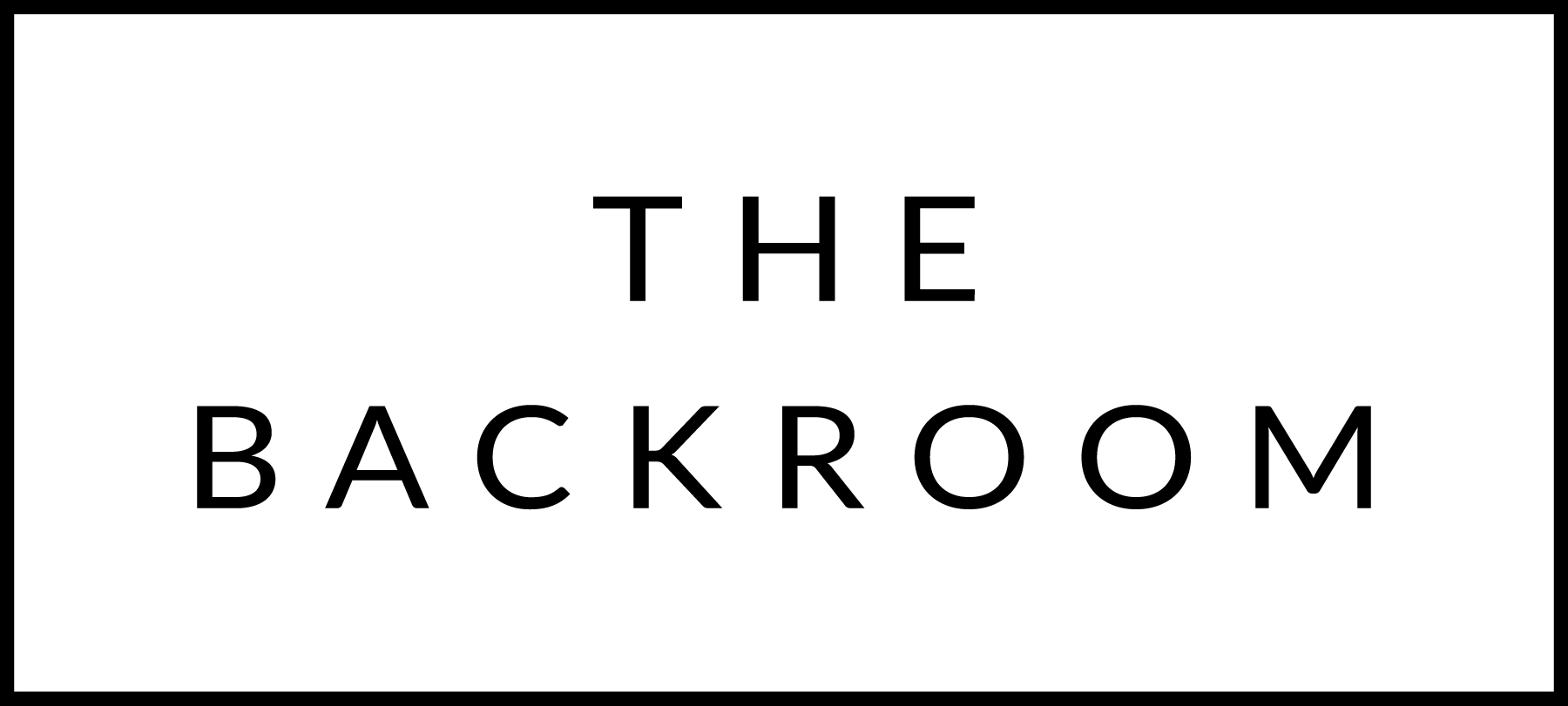 January 6th to 8th, 2016COCKTAIL HOUR SNACKSBaked Blythedale Brie, Strawberry-Rhubarb JamHamachi Tartar, Ponzu Radish & ScallionSmoked Venison Loin, Lingonberry Crème FraicheFIRSTBasmati Rice BowlBraised Cabbage, Pickled MaitakeTHE MAIN EVENTMaple Wind Pork LoinCouscous, Brussels SproutsRhubarb ChutneyFOR THE TABLERoasted BroccoliBroccoli Stem AioliDESSERTBuild your own Sundae BarMascarpone Ice Cream, Salted Caramel, Freshly Baked Shortbread Cookies, Hot Cocoa, Whipped Cream, Cherries, Bruleed Bananas, Peanut Butter Fudge